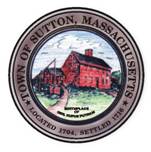       TOWN OF SUTTONBOARD OF ASSESSORS 4 UXBRIDGE ROADSUTTON, MA  01590-1702  508-865-8722Meeting Minutes – May 21, 2019Present: Principal Assessor Joyce Sardagnola  	  Board Member RJ Nichols              Chairman Robert NunnemacherMeeting called to order at 6:30 p.m.1.         Acceptance of MinutesMotion made by Chairman to accept minutes of May 7, 2019 meeting.  Unanimously approved by The Board.2.         Old & New Business3.         Decisions & Actions TakenThe Board signed twenty (20) Motor Vehicle Abatements The Board signed one (1) Boat AbatementThe Board assisted the public at the counter.The Board of Assessors adjourned its meeting of Tuesday, May 21, 2019 at or about 8:30 p.m. 	       Respectfully Submitted,Linda Hicks, Secretary 